岐阜県青年国際交流機構　　平成30年度　講演・分科会地域文化×地域活性化 ‐次世代につなぐ地域の魅力日　時：平成30年11月10日(土)　13:30～　11日(日)場　所：岐阜市文化センター　他　〈参加申込み〉　　参加申込書に氏名、住所、性別、連絡先（電話番号等）、参加人数、懇親会参加の有無、宿泊の有無を明記の上、11月7日（水）までに、下記まで①郵送、②FAX、③Emailのいずれかでお申込み下さい。参　加　申　込　書人々の生活は多様化し、新しいもの、便利なものがあふれている現代社会において、地域の歴史や伝統を次世代につなぐこと、あるいは、地域のつながりを深めることの大切さが改めて見直されています。今回は、まさに伝統を守りながら地元を活性化し、インバウンド事業にも取り組んでいる岐阜県美濃市の実情を学びます。ユネスコ無形文化遺産として登録認定された美濃和紙が伝統工芸の枠を越え、幅広い年代のボランティアによってうだつの上がる町並みに映える「美濃和紙あかりアート展」が開催されるなど　美濃市は全国から注目されています。地域の魅力を見出す視点について、みなさんと一緒に考えていきたいと思います。地域で暮らす私たちにできることは何か、あなたのまちを元気にするヒントを探してみませんか。〈時間〉〈時間〉〈 プ ロ グ ラ ム 〉〈 場 所 〉〈 場 所 〉11月10日（土）　　　　　　　　　　　　　　　　　　　　　　　　　　　　　　　　場所:岐阜市文化センター11月10日（土）　　　　　　　　　　　　　　　　　　　　　　　　　　　　　　　　場所:岐阜市文化センター11月10日（土）　　　　　　　　　　　　　　　　　　　　　　　　　　　　　　　　場所:岐阜市文化センター11月10日（土）　　　　　　　　　　　　　　　　　　　　　　　　　　　　　　　　場所:岐阜市文化センター11月10日（土）　　　　　　　　　　　　　　　　　　　　　　　　　　　　　　　　場所:岐阜市文化センター13:00 13:4013:00 13:40開場・受付・開会〈第1部〉　基調講演  テーマ：インバウンド産業の本質~訪日する人々が求めるもの（仮)講師：美濃市観光協会　事務局長　池村　周二３F 展示室３F 展示室15:10　　～16:4515:10　　～16:45〈第2部〉　分科会 分科会A　　まち創りの仕掛け人になろう　～想いがつなぐ出会いから講師：美濃市観光協会　事務局長　池村　周二第一会議室第一会議室15:10　　～16:4515:10　　～16:45分科会B 　地域の未来に必要なもの　　　　　　  　　　　　　　～世代間の多様性と地域コミュニティを考えよう　　　　　　　　　　講師：社会福祉士・主任ケアマネージャー　多和田　充宏３F　展示室３F　展示室15:10　　～16:4515:10　　～16:45分科会C　　伝統文化を学び、人財をつくる  　　　　　　　～飛騨の花餅（はなもち）を作ろう講師：ソラノイエ 農村滞在型の宿　　中桐　由起子３F　美術工芸室３F　美術工芸室18:0020:0018:0020:00〈第3部〉　懇親会　　　　　　　　　　　　　　場所:岐阜ワシントンプラザホテル 　　　　　　　　　　　　　　　　　　　　　　　　　　　　　　　　　　　　　　　　　11F スカイラウンジ 〈第3部〉　懇親会　　　　　　　　　　　　　　場所:岐阜ワシントンプラザホテル 　　　　　　　　　　　　　　　　　　　　　　　　　　　　　　　　　　　　　　　　　11F スカイラウンジ 〈第3部〉　懇親会　　　　　　　　　　　　　　場所:岐阜ワシントンプラザホテル 　　　　　　　　　　　　　　　　　　　　　　　　　　　　　　　　　　　　　　　　　11F スカイラウンジ 11月11日（日）　　　　　　　　　　　　　　　　　　　　　　　　　　　　　　　　　　　場所:じゅうろくプラザ11月11日（日）　　　　　　　　　　　　　　　　　　　　　　　　　　　　　　　　　　　場所:じゅうろくプラザ11月11日（日）　　　　　　　　　　　　　　　　　　　　　　　　　　　　　　　　　　　場所:じゅうろくプラザ11月11日（日）　　　　　　　　　　　　　　　　　　　　　　　　　　　　　　　　　　　場所:じゅうろくプラザ11月11日（日）　　　　　　　　　　　　　　　　　　　　　　　　　　　　　　　　　　　場所:じゅうろくプラザ9:1510:5511:4012:15～15:00〈第４部〉　帰国報告会〈第5部〉　ホストファミリー発表会閉会式地域理解研修　伊奈波神社と町図書館（食事代・バス代1,500円程度）〈第４部〉　帰国報告会〈第5部〉　ホストファミリー発表会閉会式地域理解研修　伊奈波神社と町図書館（食事代・バス代1,500円程度）〈第４部〉　帰国報告会〈第5部〉　ホストファミリー発表会閉会式地域理解研修　伊奈波神社と町図書館（食事代・バス代1,500円程度）【申込み先】	①郵送　　　　〒500－8864　岐阜県岐阜市真砂町8-1-3岐阜県青年国際交流機構事務局　久髙　亜希子②FAX　　　　　058-323-8724③Email　　　　gifuiyeo＠gmail.com【振込先】	十六銀行　羽島支店　普通預金　口座番号　1509966岐阜県青年国際交流機構（ｷﾞﾌｹﾝｾｲﾈﾝｺｸｻｲｺｳﾘｭｳｷｺｳ）お名前所属県団体等ご連絡先電話番号・Email等電話番号・Email等↓希望コースに○コース費用A：全日程参加（1泊朝食付宿泊込）17,000円（締切）14,000円（締切）（　　　　　　　　）（　　　　　　　　）A-1　全日程　1人部屋A-2　全日程　2人部屋17,000円（締切）14,000円（締切）（　　　　　　　　）B：日帰り参加　（基調講演~懇親会まで）5,500円（　　　　　　　　）基調講演＋分科会＋懇親会5,500円（　　　　　　　　）（　　　　　　　　）（　　　　　　　　）C：日帰り参加　（基調講演~分科会まで）基調講演＋分科会A基調講演＋分科会B基調講演＋分科会C  500円500円（材料費込）1,500円（　　　　　　　　）D：懇親会のみ5,000円※小学生以下についてはお問い合わせください。※小学生以下についてはお問い合わせください。※小学生以下についてはお問い合わせください。〈　お　申　込　先　〉　　FAX　　058-323-8724Email　gifuiyeo＠gmail.com締切：2018年11月７日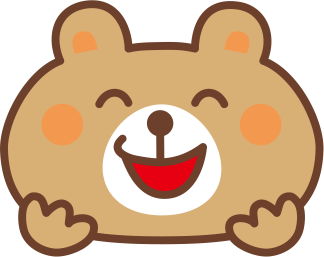 みなさまのご参加をお待ちしております！